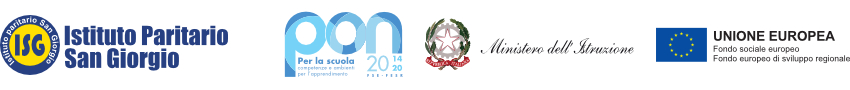 Al Collegio dei Docenti e. p.c. Al Consiglio d’Istituto Ai Genitori Al personale ATA All’Albo della scuola e sul sito web Oggetto: ATTO DI INDIRIZZO DEL CCORDINATORE DIDATTICO PER L’AGGIORNAMENTO DEL PIANO TRIENNALE DELL’OFFERTA FORMATIVA TRIENNIO 2019/2022 E LA PREDISPOSIZIONE DEL PIANO TRIENNALE DELL’OFFERTA FORMATIVA TRIENNIO 2022- 2025IL COORDINATORE DIDATTICOVISTA la Legge n. 59 DEL 1997, sull’autonomia delle istituzioni scolastiche;VISTO il DPR 275/1999, che disciplina la suddetta legge in maniera specifica;VISTA la Legge n. 107 del 2015, che ha ricodificato l’art. 3 del DPR 275/1999;VISTA la Legge n. 107 del 13 luglio 2015 (d’ora in poi Legge) recante: la “Riforma del sistema nazionale di istruzione e formazione e delega per il riordino delle disposizioni legislative vigenti”; VISTO Il R.A.V;VISTO il PTOF triennio 2019/2022VISTA la predisposizione del PTOF 2022/2025PRESO ATTO che: l’art.1 della Legge, ai commi 12-17, prevede che: le istituzioni scolastiche predispongono entro il mese di Ottobre il Piano triennale dell’offerta formativa; il Piano deve essere elaborato dal Collegio dei Docenti sulla base degli indirizzi per le attività della scuola e delle scelte di gestione e di amministrazione definiti dal Dirigente Scolastico; il Piano è approvato dal Consiglio d’Istituto; il Piano viene sottoposto alla verifica dell’USR per accertarne la compatibilità con i limiti di organico assegnato e, all’esito della verifica, trasmesso dal medesimo USR al MIUR; una volta espletate le procedure di cui ai precedenti punti, il Piano verrà pubblicato nel portale unico dei dati della scuola; il Piano può essere rivisto annualmente entro Ottobre; CONSIDERATO CHE  le innovazioni introdotte dalla Legge mirano alla valorizzazione dell’autonomia scolastica, che trova il suo momento più importante nella definizione e attuazione del Piano dell’Offerta Formativa Triennale;  la Legge rilancia l’autonomia scolastica per innalzare i livelli di istruzione e le competenze degli alunni, rispettandone i tempi e gli stili di apprendimento, per contrastare le diseguaglianze socioculturali e territoriali, per prevenire e recuperare l’abbandono e la dispersione scolastica;  per la realizzazione degli obiettivi inclusi nel Piano le istituzioni scolastiche si possono avvalere di un organico potenziato di docenti da richiedere a supporto delle attività di attuazione; VALUTATE prioritarie le esigenze formative individuate a seguito della lettura comparata del RAV, “Rapporto di Autovalutazione” di Istituto; VISTI i risultati delle rilevazioni nazionali degli apprendimenti restituiti in termini di misurazione dei livelli della scuola e delle classi in rapporto alla media nazionale a parità di indice di background socio-economico e familiare; TENUTO CONTOdella normativa in termini sicurezza da applicare nel periodo di pandemia da COVID.EMANAai sensi dell’art. 3 del D.P.R. n. 275/1999, così come sostituito dall’art. 1 comma 14 della Legge n. 107/2015, il seguente atto di indirizzo al Collegio dei docenti orientativo della pianificazione dell’Offerta Formativa Triennale, dei processi educativi e didattici e delle scelte di gestione e di amministrazione. PRECISAL’Istituto Paritario San Giorgio nasce nel 2010 con sede nel quartiere di Pianura fino a Luglio 2013 ed attualmente con sede a Quarto, divenendo ben presto punto di riferimento per gli studenti interessati all’Istruzione secondaria di II grado ed alla formazione negli indirizzi alberghieri, economici e tecnologici. La Scuola ha allargato progressivamente la propria utenza sino ad estendersi alle province vicine, assumendo così una dimensione interprovinciale che continua a mantenere, nonostante l’apertura di Istituzioni analoghe nel suo  bacino di utenza.. il Collegio Docenti è, quindi, chiamato ad elaborare il PTOF secondo quanto di seguito individuato dal Coordinatore Didattico:L’elaborazione del P.T.O.F. deve tener conto delle priorità, dei traguardi e degli obiettivi individuati nel Rapporto di Autovalutazione (di seguito RAV) per rispondere alle reali esigenze dell’utenza.L’elaborazione del PTOF deve articolarsi tenendo conto non solo della normativa e delle presenti indicazioni, ma facendo anche riferimento a vision e mission condivise e dichiarate per il triennio. Nella progettazione curricolare ed extracurricolare si terrà conto del seguente principio essenziale: progettare per competenze, secondo lo sviluppo delle UdA.Partecipazione alle iniziative finanziate con fondi comunali, regionali, nazionale e comunitari con cui la scuola intenderà affrontare le proprie esigenze e quelle della comunità
di riferimento.Si farà riferimento in particolare ai seguenti documenti: Competenze chiave per l’apprendimento permanente e la cittadinanza attiva dell’Unione Europea (Raccomandazione europea 22 maggio 2018):competenza alfabetica funzionale; competenza multilinguistica; competenza matematica e competenza in scienze, tecnologie e ingegneria; competenza digitale; competenza personale, sociale e capacità di imparare ad imparare; competenza in materia di cittadinanza; competenza imprenditoriale; competenza in materia di consapevolezza ed espressione culturali. Educare alla cittadinanza attiva significa far acquisire la consapevolezza che ognuno svolge il proprio ruolo, oltre che per la propria realizzazione, anche per il bene della collettività. Incoraggiare la creatività e l’innovazione, compresa l’imprenditorialità. Prevedere l’individualizzazione e la personalizzazione dell’insegnamento. Il Curricolo dovrà pertanto essere fondato sul rispetto dell’unicità della persona e sull’equità della proposta formativa:  La scuola dovrà garantire l’Unitarietà del sapere.rafforzare i processi di costruzione del curricolo d’istituto verticale e caratterizzante l’identità dell’istituto:progettazione didattica integrata ed innovativavalorizzazione e potenziamento delle competenze  linguistiche;   potenziamento   delle   competenze  matematico-logiche e scientifichesviluppo   delle   competenze   digitali   degli   studenti,	prevenzione e contrasto della dispersione scolastica, di  ogni forma  di  discriminazione  e  del bullismo,   anche   informatico; potenziamento dell'inclusione scolastica e del  diritto  allo  studio degli alunni  con  bisogni  educativi  speciali  attraverso  percorsi individualizzati  e  personalizzati anche  con  il  supporto  e   la collaborazione dei servizi socio-sanitari ed educativi del territorio e delle associazioni;incremento dei PCTO;definizione di un sistema di orientamento.” partecipazione alle iniziative finanziate con fondi comunali, regionali, nazionale e comunitari garantire il DIRITTO ALLO STUDIO anche durante l’emergenza COVID attivando, nel caso, una Didattica Digitale Integrata (DDI); generalizzare l’uso delle tecnologie digitali tra il personale e migliorarne la competenza sostenere formazione e autoaggiornamento per la diffusione dell’innovazione metodologico- didattica;operare per il miglioramento del clima relazionale e del benessere organizzativo.La selezione dei suindicati obiettivi  scaturirà dalla progettazione e applicazione degli ambiti di seguito esposti :MIGLIORAMENTO ESITI DEGLI STUDENTI •	Maggior equilibrio negli esiti delle prove INVALSI sia tra le classi sia entro le classi stesse. •	Miglioramento negli esiti delle prove INVALSI, in modo che risultino in linea con la  media nazionale e coerenti con i risultati scolastici generali. •	Miglioramento delle competenze di cittadinanza e costituzione degli alunni, sviluppo di comportamenti responsabili, orientamento alla realizzazione di sé nella scuola, nel lavoro, nella società, nella vita. •	Miglioramento dei risultati scolastici degli allievi, per una qualità diffusa delle performance degli studenti. •	Potenziamento delle abilità degli alunni con Bisogni Educativi Speciali. •	Incremento delle competenze nelle lingue comunitarie anche attraverso un curricolo che potenzi l’insegnamento della lingua straniera per poi proseguire nel percorso scolastico anche attraverso il conseguimento di certificazioni esterne. •	Potenziamento delle competenze informatiche. •	Curricolo digitale.Tutte le azioni scaturite dal presente Atto di Indirizzo saranno accompagnate da analisi e riflessioni propedeutiche all’aggiornamento annuale del PTOF, attraverso il monitoraggio e la verifica di quanto è avvenuto e quanto è stato svolto nell’anno di riferimento. I dati raccolti e le riflessioni condotte forniranno elementi utili alla rendicontazione sociale che le scuole realizzeranno alla fine del triennio di riferimento.Nel Piano dell'Offerta Formativa troveranno spazio le seguenti azioni:l’offerta formativa;il curricolo verticale caratterizzante; le attività progettuali; ,IL COORDINATORE DIDATTICOpredispone, altresì, le azioni per l’implementazione del PTOF, per la revisione del RAV e PDM afferenti al triennio 2022/2025:Il presente Atto d’indirizzo è rivolto:al Collegio dei docenti;acquisito agli atti, reso noto agli altri Organi Collegiali e pubblicato sul sito webdell’Istituzione scolastica.                                                                                       Il Coordinatore Didattico			 		      Carolina AmatoSCUOLA E CONTESTOSCELTE STRATEGICHEOFFERTA FORMATIVAMONITORAGGIO E RENDICONTAZIONE AZIONI PTOF 2022/2025LINEE DI AZIONEGARANTIRE IL DIRITTO ALLO STUDIOContrasto alla dispersione scolasticaInclusione scolasticaSalvaguardia del benessere socio – emotivo.Salvaguardia dei diritti costituzionali alla salute all’istruzione.CONTRASTO ALLA POVERTA’ EDUCATIVARiduzione della povertà educativa e dei divari territoriali.Recupero degli apprendimenTIPOTENZIAMENTO DELL’OFFERTA FORMATIVAPotenziamento della didattica laboratoriale. Orientamento in ingresso, in itinere e in uscita per gli studenti. Piano DDIPercorsi di IeFP.PROCESSI DI INNOVAZIONE DIDATTICA E DIGITALEInnovazione delle metodologie didattiche anche attraverso l’integrazione di strumenti digitali. Digitalizzazione infrastrutturale degli edifici scolastici.Potenziamento del cablaggio.DOCUMENTAZIONE E DIFFUSSIONE DI BUONE PRATICHE EDUCATIVE, DIDATTICHE E VALUTATIVE Didattica per competenze.Piano Uda.Potenziamento delle abilità professionali. Condivisione di griglie di valutazioni.Monitoraggio degli interventi.FORMAZIONE CONTINUA PER LA VALORIZZAZIONE DEL PERSONALE SCOLASTICOFormazione in servizio e valorizzazione del percorso professionale.